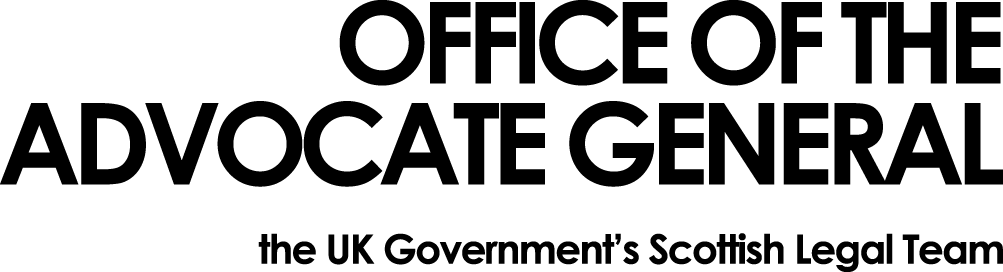 Dear REDACTEDFreedom of Information Request Thank you for your email of 19 May 2016 requesting information under the Freedom of Information Act 2000 (FOIA).  You asked: 1.      Do you block the use of cloud apps not officially purchased or sanctioned by your department’s IT team? (Cloud apps are apps such as Dropbox, Box, Google Drive, iCloud, WeTransfer, etc, which operate in the cloud and therefore do not necessarily need to be downloaded to a PC/laptop/mobile device to be used.)2.      How many cloud apps are in use by employees in your department? Please include both those apps purchased or sanctioned by IT, and unsanctioned apps i.e. used by employees without IT’s permission. If you do not know whether/how many unsanctioned apps are in use, please state this and provide the number of sanctioned/authorised cloud apps.) 3.      Do you monitor cloud app use by employees in either sanctioned or unsanctioned apps, for example by monitoring what data are uploaded and/or shared using cloud apps?I can confirm that the Office of the Advocate General (OAG) does not hold the information you have requested.  All OAG's information technology services are provided by the Scottish Government.  All requests for information in relation to ICT and cloud apps should be submitted to them.  You can use the link below to go to their FOI site.http://www.scotland.gov.uk/About/Information/FOIYou may, if dissatisfied with the treatment of your request, ask the Office of the Advocate General to conduct an internal review of its decision.  The internal review will be conducted by someone other than the person who took the initial decision.  Requests for internal review should be addressed to the Information Officer, Office the Advocate General, Victoria Quay, Edinburgh, EH6 6QQ.If following the internal review you remain dissatisfied with the treatment of your request by OAG then you may take your complaint to the Information Commissioner, whose address is Wycliffe House, Water Lane, Wilmslow, Cheshire, SK9 5AF.  Details of the complaints procedure can be found here:http://www.ico.gov.uk/complaints/freedom_of_information.aspxYours sincerelyREDACTEDREDACTEDArea G-GOAGVictoria Quay EH6 6QQDate 13.06.16